School District 69 - Qualicum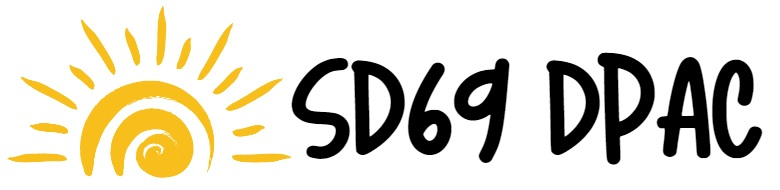 District Parent Advisory Council AGENDA - General Meeting Date:			Wednesday, September 20th, 2023 (Every month on the 3rd Wednesday) Time:			6:30PM Location/Zoom:	https://us02web.zoom.us/j/86524034006?pwd=bm9sdnlmSXc1bHJsYjBweVA3UGtPQT09Meeting ID: 865 2403 4006          Passcode: 365257Meeting Purpose: Engage, empower and support parents/guardians for the success of all learnersSupport, encourage and improve the quality of education and well being of students by being a district voiceBuild relationships, share knowledge and create community Public meeting for all parents/guardians with student(s) in SD69 Attendees/Invitees: Meeting Attendees highlightedSD69 DPAC Executive Team SD69 School PAC Executives/Representatives: CEAP - Collaborative Educational Alternative	PASSAES - Arrowview Elementary School		BES - Bowser Elementary SchoolEOES - Ecole Oceanside Elementary School		EES - Errington Elementary SchoolFBS - False Bay Elementary School		NBES - Nanoose Bay Elementary SchoolQBES - Qualicum Beach Elementary School		SES - Springwood Elementary SchoolBSS - Ecole Ballenas Secondary School		KSS - Kwalikum Secondary School SD69 DPAC Committee Members (formed by DPAC President)SD69 Representatives: School Year 2023/24Superintendent of Schools: Peter JoryAssociate Superintendent of Schools: Gillian WilsonDirector of Instruction: Rudy TerpstraTrustee(s): Julie Austin, Eve Flynn, Carol Kellogg, Barry Kurland, R. Elaine YoungMATA President: Matt WoodsCUPE Local 3570 President: Sherrie BrownSD69 Parents/GuardiansGuests as requested & required (at the discretion of DPAC President) 2023/2024 DPAC Executive Team:Karri Kitazaki: 		President			Open/Available		DirectorJessica Threlfall:	Vice President			Open/Available:		DirectorOpen/Available:	:	Treasurer			Open/Available:		DirectorOpen/Available:	:	Secretary			Angel Delange:		Past PresidentOpen/Available:		Director - FAC/French Advisory Council * to be reviewed 2023/24Open/Available:		District Associate to BCCPAC * to be reviewed 2023/24AGENDA Call to Order: 18:30Attendees:  Karri Kitizaki, Jessica Threlfall, Angel Delange, Brenda Fisher, Brianne Gordon, Natalie Morris, Amanda Hastings, Nicole Rock, Renee Hildebrand,Julie Birlew, Kelly BrettRay Wonokiak, Heather Blackwell, Kat Plummel, Josceline Jossul, Jason Howard, Peter Jory, Rudy Terpstra, and Carol KelloggWelcome / Traditional Territories Acknowledgment:We would like to acknowledge that School District 69 exists within the territories of the Coast Salish People and within the shared traditional territories of the Qualicum and Snaw-Naw-As (Nanoose) First Nations.Introductions & Quorum Declaration: Quorum: 3 voting members Approval of Agenda: Approved, action by JessicaApproval of Previous Minutes:  Approved, action by JessicaSD69 Updates: Report, update, questionsSuperintendent/Associate Superintendent of Schools (Regrets:  Gillian Wilson)Dr. Peter Jory:  -Rudy and Peter returned mid August to help get the schools open, and had prior meetings with local schools.-Numbers are good, enrollment is holding, with approximately 1% increase, roughly 40 students over production-Our buildings are in fairly good shape, Phil Munro/Operations Lead has done a great job with workflow and getting projects completed.  They had a summer crew on who were able to get some painting done in parking lots, fascia painted, and refreshing the school grounds and weeds/grass clean up-A few cross boundary requests accommodate, but overall, our schools all have seats available for kids already in our district-Overall a very positive start up, children and staff in good spirits-Attendance has been good compared to our covid year/s start up, we’re getting back to normal.-New Strategic Plan has been approved by the Board:  Teachers, and admins are blending the new plan into future plans to move forward with our technical and facility plans-When we see our plans rolling out at the school levels, it makes our outcomes more actionable.-Anti-SOGI protest that was held today outside the School Board office was attended by approximately 40-50 people.  Approximately 85% of the anti SOGI protesters appeared to be people in their 70’s, and therefore, far beyond the age of our parents.  Most attendees seemed to be politically motivated, more of an attack on the system, instigating vs intent for change, other purpose behind their rally than being specifically about SOGI-Pro-SOGI support grew and many had pride flags out in support-We have a curriculum and it is open and available to view.  All curriculum is vetted, and parents are encouraged to view the curriculum for clarification and are asked to reach out to their child/ren’s teacher for further clarification on how they are introducing the age/grade curriculum.Director of InstructionRudy Terpstra-We’ve been working with k’s new to school, have three enrolling teachers going around to meet all kindergarten’s in our district to collect a “Kindergarten Snapshot” to get an assessment of where our k’s are ie:  looking at skills etc.-A new BC Guide to Education brochure is available online to view (please visit the SD banner) or you can pick up a hard copy at any school.  This brochure is written in a way that makes it very parent friendly-Letter Grade information:  K-5 has gone without letter grades for many years, and when the school moved into a k-7 and 8-12 learning in 2014 no letter grades were issued for all k-9.  Grades 10-12 will continue have grades and will be creating self directed goals for their learning profile-Communications and Reporting:  Parents will receive communication 5x/school year:  2x student-led conferences, and three formal written learning updates that will come out in December, Spring, and June.  This schedule is different for high school b/c it will reflect their semester cycle.  Students will be using “My BluePrint” career planner for course selection, career plans, and creating portfolios.-Secondary - Credit report:  Parents and some students have had challenges in previous years knowing how many course credits they had each year, and were finding it challenging to know if they were meeting the required course credits for graduation.  The new grad program will log the course credits as soon as course selections are made, and parents and students can see what credits they need for graduation.-Rudy and Gillian are more than happy to do learning sessions on any of the curriculum that is offered.  They were happy to support DPAC last spring when they held the SOGI workshop and are happy to set up other info sessions on topics that parents would like information on.-SPACES platform is being rolled out within our district, not all students/teachers are using this platform yet, but the goal is it will be used district wide and will follow the student between grades.TrusteeCarol Kellogg:-She’s been to the two schools she’s been assigned to (KSS and QBES) and is seeing teachers, kids, and parents happy to be back to school.-The Trustees met over the summer for a retreat to discuss their duties for the year ahead.-Trustee committees and meetings are up and running.-Coffee with Trustees is happening, first one being held at EOES and all schedules can be found online.  Parents, staff, students opportunity to ask questions.MATA - RegretsCUPE - RegretsKarri - asked “What do you want us (PAC reps) to take back to our parents?Peter Jory:  Looking at what we’ve gone through over the last few years, looking at what parents and kids want to see is coming out in our strategic plans.  Our kids have told us they want to reconnect again. They know there is a decline in mental health and we would ask that our parents look at ways they can volunteer to offer some extracurriculars like clubs, dances, sports etc.Rudy:  Be involved, ask your kid/s what they are learning in school, ask specific questions about their learning, and to reach out to teacher/s for help and/or support.Carol:  If you have any wonders or wants for your school please reach out to your Trustee for their help.Reports: Report, update, discuss, recommendations, questions President/Vice President: (Karri/Jessica)SD has a new logo and DPAC updated their logo with a nod to the new SD logo as they both have sunshines now.FUN FACT:  this logo has 13 sun rays which represents the 12 school pacs, and DPAC to show we are all connected.BCCPAC memberships need to be made, please check that your school pacs have paid.We want to teach our parents to refer to the SD website to stay informed.  The SD has put a lot of effort and energy into revamping and streamlining information on their website.  We need to encourage parents to refer to the SD website for up to date information and updates instead of going to some random facebook page for important information.  The SD is a reliable source for updates and information.DPAC is looking at our socials and is also pressing pause (hiatus) on using them b/c we want our parents to refer to the SD websites)  for information - we want to help streamline and encourage our families to refer to the SD and school websites for reliable and valuable information and update as well as reaching out to your own PAC and school/Administration.DPAC has a “PAC Connected” spreadsheet and is asking that each PAC Executive take a moment to complete it.DPAC sends one email per school PAC and we ask that the pac person responsible for checking their emails shares the info sent to the appropriate people (families, PAC Execs, School etc)DPAC has inquired with the SD if they can have Criminal Record Searches online vs having to pick up a hard copy.  We’ve also asked if one CRC is enough for district wide use - so we don’t have to have multiple searches done for each school - ie:  if you have a child at two schools Treasurer Update: (Brenda)Brenda:  Gaming grant application was completed.-$150 BCCPAC fees paid-Summary report for 2022/2023 is complete and needs Angel Delange’s (DPAC President for this reporting period) signature.-Gaming Account balance:  $41.24-General Account balance:  $25,974.09Question from Ray Woroniak - in previous years we used to pass the hard copies around for DPAC rep signatures, are we not doing that anymore?Brenda replied:  She sends an electronic copy to DPAC and the originals are filed and arrangements could be made if someone wanted to view them.Committees: Ad-hoc (specific task/objective, dissolved after completion)Accessible Bikes - (Jessica)Jessica:  The company in Victoria we originally got our quote from is having supply issues.  The quote was $18K, we do have an option to buy a used bike that is currently being refurbished for $12K from the Oceanside community based organization who has been loaning this bike out to the SD and the community upon request.-Applied last year for a Variety Club grant and was successful for SES and managed to receive approx’ $7K to match the $7K SES had and used this $14K to purchase exercise bikes, and under the desk pedals etc.-Happy to help other PAC apply for this grant, deadline is October 31Committees: Standing (specific task/objective, ongoing & continued existence)FAC - French Advisory Committee: (Natalie)Natalie:  No FAC meetings have been scheduled yet, and no new information to share.School PAC Updates/Roundtable: (Highlights Presented by School PAC Rep)CEAP - Collaborative Educational Alternative REGRETSPASS REGRETSKarri is looking to see if PASS & CEAP  can be supported by BSS PACAES - Arrowview Elementary SchoolRay  / Josceline -Enjoying the engagement-Wish for their school would be a kitchen although he doesn’t know where it would go-PAC is figuring out what they want to do this year-Brant Wildlife Children’s Festival is schedule for April 5 and will encourage other schools to bus to AES to participate-They hold their elections in May-Nourish Program out of SD79/Cowichan is greatBES - Bowser Elementary School REGRETSEOES - Ecole Oceanside Elementary SchoolAngel-Open house was tonight and was well attend-We have approximately 511 students EES - Errington Elementary School REGRETSFBS - False Bay Elementary School REGRETSKarri mentioned that the Ministry send reps to False Bay, BSS, and the Craig St Commons to tour the facilitiesNBES - Nanoose Bay Elementary School REGRETSQBES - Qualicum Beach Elementary SchoolJason-They had a great PAC meeting turn out-They held their Welcome Back picnic during their parent/teacher night.  They had food trucks attend, PAC cooked about 100 hotdogs, they had games, bubbles, and it was a successSES - Springwood Elementary SchoolJulie-Held their open house, volunteers put chalk art around the school-Their new Indigenous Liaison is offering to make bannock if she can get enough volunteers to help.-Trying to get the SD and the City of PV to approve their request to put a gaga ball pit.  A lot of the fields/space is owned by the city and it limits what kind of equipment can be installed.-Lots of new staffBSS - Ecole Ballenas Secondary SchoolKarri-Held their pac meeting recently and had 20 people in attendance-They were invited to last year’s grade 8 orientation - when the 7’s come up for a visit/tour.  It was great b/c PAC could share some of the important things they do at the high school b/c it is different than in elementary.  They have been invited to the 2024 orientation.-Working with Admin and Athletic Directors to have a consolidated schedule so the schedule can be put online and families in the district can come to watch a sporting event.-Wish would be to work with PASS/CEAP PAC/Administration/Families to help them feel more like a satellite campus.KSS - Kwalikum Secondary SchoolKat-Open house is tomorrow/Sept 21.  6:30pm to 7 is for grade 8’s and then 7-8 is a round house for all students and families to come in and see the school.-Golden Galla is happening on Sept 26 6-9pm with profits going to Tour de Rock.-Leadership is hosting a bottle drive on Sept 23 from 9-1 with all profits going to Tour de Rock.  Please contact the school by Friday if you want to arrange a pick up.Unfinished Business: Items carried forward from last meetingSchool PAC Constitution Review: (Angel & Karri)-To continueNew Business: Items requiring a discussion, recommendation, decision 2023/24 DPAC Elections - Call for Nominations - Can be emailed to SD69PDAC@gmail.com by October 17, 2023 for the October 18, 2023 DPAC Meeting. Until 2023/24 Election - Carried over 2022/23 Executive Positions: Treasurer (Brenda Fischer), Secretary (Jessica Threlfall), Director (Andrea Button), Director-FAC Rep (Natalie Morris)DPAC Constitution Review (Karri)Public Board Meeting Attendance - PAC representation needed (Karri)-No elementary track scheduled for 2024, we need to get on this and try to see if SES, EOES or other can host an event.-SES is the next school on the SD docket to receive grants for playground upgrade.-SD no longer using Zoom, now they are using TEAMS-CDC has announced the #1 killer of youth is overdosing and the SD is aware, and will likely be offering another parent info night with people from our community to support families-Katie Marron is the new Indigenous Liaison EDUCATION COW meetings - important to attend or having someone attend and report back to your pacRay asked a question:  Can parents participate in the COW meetings? And why should people attend?Karri replied (with additional details being added to the minutes to help explain):  It’s at the discretion of the SD Chair,It is important for a School PAC Rep to be at each Public Board/COW meeting to (as a start)  hear what is happening in the District.  That information can be brought back to PACs where they can discuss topics more and address them as need be.  (Possibly with their Administrator, Trustee or PAC Executives).  Due diligence at a PAC level of having a representative ensures all our school PACs have access to the same information.  Agendas and Minutes are posted online for detailed reference.Ray: Wanted to pass a motion that Joceline said she would second asking that DPAC write a letter to the SD asking them to offer the COW meetings in the evening.Angel: Suggested that PACs should poll their PAC Executives and families and find out how many families at their school want this, then report back to DPAC with those numbers and then DPAC can go from there.Motion not confirmedRay:  Suggests that people watch the COW Policy meeting where Matt Woods comments at roughly 8 minutes 20 seconds in where he discusses the concern for teacher retention and about equal and fair wages. 2023/24 DPAC Zoom Renewal: $224 Reimbursement back to Karri Kitazaki (Brenda)-Confirmed that Karri has paid this fee, and will receive reimbursement from DPAC.Open Discussion: Questions, concerns or comments Please see the notes above.Next Meeting: October 18, 2023 at 6:30 via ZoomMotion to Adjourn: 8:03